Протокол  № 5Общего собрания работников МБДОУ «Детский сад  с приоритетным осуществлением православного духовно-нравственного развития «Сретенский» г. Строитель Яковлевского городского округа»от 16.06.2020 г.Председатель: Секретарь: Дудник А.И.Присутствовали: 26 человекПОВЕСТКА ДНЯ1. Рассмотрение и утверждение Положения о комиссии по противодействию коррупции в муниципальном бюджетном дошкольном образовательном учреждении «Детский сад «Сретенский» г.Строитель Яковлевского городского округа».Ответственный: Севрюкова М.П., заведующий1. По первому вопросу  выступила   Севрюкова М.П., которая зачитала Протест прокуратуры Яковлевского района на приказ №10 от 01.02.2018 года МБДОУ   «Детский сад  с приоритетным осуществлением православного духовно-нравственного развития «Сретенский» г.Строитель Яковлевского городского округа» «Об утверждении положения о комиссии по предупреждению и противодействию коррупции». Обсудили. Севрюкова М.П. продолжила и зачитала новое Положение с  изменениями о комиссии по противодействию коррупции  в муниципальном бюджетном дошкольном образовательном учреждении «Детский сад «Сретенский» г.Строитель Яковлевского городского округа», согласно Протесту прокуратуры Яковлевского района.Выступила Столярова Ю.В.  и предложила утвердить Положение о комиссии по противодействию коррупции  в муниципальном бюджетном дошкольном образовательном учреждении «Детский сад «Сретенский» г.Строитель Яковлевского городского округа».ПРОГОЛОСОВАЛИ:«ЗА» - единогласноРЕШЕНИЕ:1.Утвердить Положение  о комиссии по противодействию коррупции  в муниципальном бюджетном дошкольном образовательном учреждении «Детский сад «Сретенский» г.Строитель Яковлевского городского округа». 2.Рекомендовать заведующему на утверждение приказом и ведение в действие  Положения  о комиссии по противодействию коррупции  в муниципальном бюджетном дошкольном образовательном учреждении «Детский сад «Сретенский» г.Строитель Яковлевского городского округа».Ответственный: Севрюкова М.П.ПОСТАНОВИЛИ:1.Утвердить Положение  о комиссии по противодействию коррупции  в муниципальном бюджетном дошкольном образовательном учреждении «Детский сад «Сретенский» г.Строитель Яковлевского городского округа». 2.екомендовать заведующему на утверждение приказом и ведение в действие  Положения  о комиссии по противодействию коррупции  в муниципальном бюджетном дошкольном образовательном учреждении «Детский сад «Сретенский» г.Строитель Яковлевского городского округа».Ответственный: Севрюкова М.П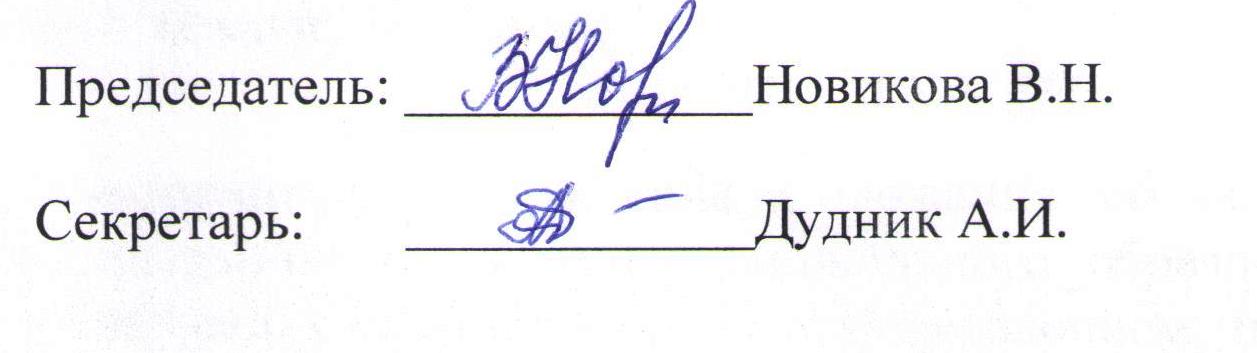 Председатель: ____________Новикова В.Н.   Секретарь:       ____________Дудник А.И.